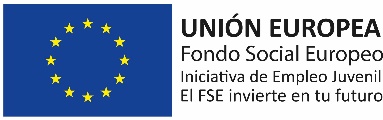 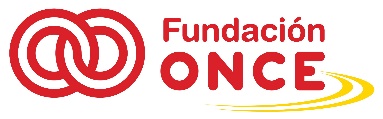 SOLICITUD DE REEMBOLSO PARA LOS BENEFICIARIOS DE FUNDACIÓN ONCEPrograma Operativo de Empleo Juvenil cofinanciado por el Fondo Social Europeo 2014-2020Convocatoria Campus de verano “UNIDIVERSIDAD”1.- DATOS IDENTIFICATIVOSPrograma Operativo: Empleo JuvenilCódigo Operación: Entidad Beneficiaria: Nombre de la Operación: Fecha de la solicitud de reembolso: 2. DECLARACIÓN RESPONSABLE DEL REPRESENTANTE DE LA ENTIDAD Yo, D/Dña.actuando en nombre y representación de la entidad antes identificada que a su vez, actúa como beneficiario del Programa Operativo señalado en el marco del Fondo Social Europeo para el periodo de programación 2014-2020, garantizo que la presente solicitud de reembolso cumple con todos los requisitos de fondo y de forma exigidos por la Fundación ONCE a tenor de lo determinado en el documento que establece las condiciones de la ayuda (D.E.C.A), para la operación aprobada, y por lo tanto, DECLAROque:PRIMERO: todas las actuaciones incluidas en la presente solicitud de reembolso cumplen con los requisitos de subvencionalidad del gasto y han sido pagadas al ejecutar la operación a la que están asociadas y cumplen con la legislación aplicable, las condiciones del Programa Operativo y las condiciones para el apoyo de la operación.SEGUNDO: las actuaciones incluidas en la presente solicitud de reembolso atienden a las normas comunitarias y nacionales previstas en el marco del Fondo Social Europeo y han servido para financiar la operación seleccionada a tal fin, de conformidad con los criterios aplicables al Programa Operativo correspondiente en el periodo 2014-2020.TERCERO: la información contenida en la presente solicitud de reembolso de la operación de referencia procede de sistemas de contabilidad basados en documentos acreditativos verificables.CUARTO: se han tenido en cuenta los importes recuperados y los ingresos acumulados procedentes de operaciones financiadas en el marco del Programa Operativo, si aplicaran.Así mismo, y en función a los datos anteriormente citados, se solicita a Fundación ONCE, el abono del importe de la solicitud de reembolso.3. INFORMACIÓN SOBRE EL SISTEMA DE GESTIÓN DE RIESGOS Se ha aportado a Fundación ONCE la matriz de riesgos Ex -Post y la declaraciónresponsable firmada, junto con la presente solicitud de reembolso.4. BREVE RESUMEN DE LAS MEDIDAS DE INFORMACIÓN Y COMUNICACIÓN ADOPTADASIndicar cómo se ha publicitado la ayuda del Fondo Social Europeo y Fundación ONCE. 5. BREVE RESUMEN DE LAS MEDIDAS ADOPTADAS A PARTIR DE LAS RECOMENDACIONES DE INFORMES DE AUDITORÍAS DE JUSTIFICACIONES ANTERIORES, SI TIENEN INCIDENCIA EN ESTA SOLICITUD DE REEMBOLSOIndicar si aplica y por quéFdo. Nombre y cargo del Representante de la entidad CUANTÍA APROBADA POR FUNDACIÓN ONCEImportes recibidos (a)Importe de la solicitud de reembolso (b)Importe total ejecutado (a+b)